Praktik Paradiplomasi dalam Kerja Sama Sister city di Bidang Perdagangan (Studi Kasus: Kota Bandung)PendahuluanParadiplomasi merupakan singkatan dari parallel diplomacy yang dicetuskan oleh Panayotis Soldatos tahun 1980-an, mengacu pada makna ‘the foreign policy of non-central governments’ . Paradiplomasi diartikan sebagai suatu aktivitas diplomasi yang dilakukan oleh entitas sub-nasional atau sub-state dengan mitra luar negeri . Sedangkan Alexander S. Kuznetsov mendefinisikan paradiplomasi sebagai “a form of political communication for reaching economic, cultural, political, or any other types of benefits, the core of which consists in self-sustained actions of regional governments with foreign governmental and non-governmental actors . Pemerintah pusat tidak lagi menjadi satu-satunya aktor dalam hubungan luar negeri, pemerintah lokal/daerah juga dapat terlibat dalam pelaksanaan praktik diplomasi, yang kemudian dikenal dengan instiah parallel diplomacy (paradiplomasi). Perkembangan dunia yang diakibatkan arus globalisasi, mendorong keterlibatan aktor-aktor non-negara seperti pemerintah daerah, organisasi internasional, perusahaan multinasional, kelompok kepentingan, bahkan individu, terlibat aktif dalam kegiatan hubungan internasional. Negara tidak lagi mampu melindungi entitas di bawahnya tanpa adanya keterlibatan aktor-aktor tersebut . Diplomasi tradisional yang hanya melibatkan pemerintah pusat saat ini telah bergeser perannya, mendorong keterlibatan aktor non-state, termasuk pemerintah daerah. Menurut Michael Storper dalam buku Rodrigo Tavares, “City-regions are the principal scale at which people experience lived reality” . Daerah seperti provinsi maupun kota adalah tempat masyarakat melakukan aktifitasnya, mengembangkan kegiatan ekonomi, budaya, dan politik.  Di provinsi atau kota itulah masyarakat melakukan kegiatan realnya . Dalam praktik paradiplomasi, pemerintah darah, provinsi maupun kota/kabupaten, diberikan kewenangan untuk menjalin hubungan dengan mitra di luar negeri. Keterlibatan pemerintah daerah dalam membuat kebijakan harus sejalan dengan tujuan politik luar negeri yang akan dicapai oleh pemerintah pusat. Praktik paradiplomasi tidak boleh menyimpang dari tujuan dan cita-cita negara. Paradiplomasi menyimpang apabila digunakan pemerintah daerah sebagai upaya melakukan sparatisme, praktik ini disebut protodiplomasi. Oleh sebab itu, perlu adanya kecermatan dalam melakukan paradiplomasi.Paradiplomasi yang dilakukan oleh Pemerintah Daerah di Indonesia didasarkan pada UU No. 22 Tahun 1999 yang memberikan kesempatan bagi pemerintah daerah untuk melakukan kerja sama internasional. Peran pemerintah daerah dapat membantu pemerintah pusat mencapai kepentingan nasionalnya melalui pembangunan daerah. Dalam hal ini, pengembangan daerah dapat mendorong percepatan pencapaian pertumbuhan ekonomi nasional. Oleh karena itu, dalam mencapai kepentingan nasional, sangat diperlukan adanya sinergi antara pemerintah pusat dan daerah.Di Indonesia lebih dari 30 kota dan kabupaten yang menjalin kerja sama dengan mitra di luar negeri. Salah satunya adalah pemerintah Kota Bandung, yang memiliki kerja sama dengan mitra di luar negeri paling banyak setelah Jakarta . Bidang kerja sama yang dijalin oleh pemerintah Kota Bandung dengan mitra di luar negeri mencakup kerja sama di bidang ekonomi perdagangan, investasi, industri, pariwisata, IPTEK; bidang budaya termasuk pertukaran budaya, pendidikan, dan olahraga serta bidang administratif dan bidang lainnya. Jika dilihat berdasarkan bidang kerja samanya, bidang yang paling banyak dilakukan kerja sama adalah bidang perdagangan. Berikut grafik jumlah bidang kerja sama Kota Bandung dengan pihak mitra luar negeri: Grafik 1. Jumlah Kerja Sama Kota Bandung dengan Kota di Luar Negeri Berdasarkan Bidang (Ruang Lingkup) Kerja Sama
Sumber: kerjasama.bandung.go.idSalah satu bentuk praktik paradiplomasi adalah kerja sama yang dilakukan oleh kota dengan kota di luar negeri. Kerja sama ini sering disebut dengan sister city atau twin city. Di Indonesia, konsep sister city merujuk pada kerja sama pembangunan ekonomi, walaupun begitu, kerja sama bidang pendidikan dan budaya juga termasuk isu yang penting dalam kerja sama sister city .Menurut O’Toole, terdapat 3 tahapan dalam perubahan (evolusi) kerja sama sister city, yaitu associative phase (didasarkan pada persahabatan dan pertukaran budaya), reciproactive phase (didasarkan pada pertukaran pendidikan dan SDM) dan commercial exchange phase (didasarkan pada pembangunan ekonomi) . Pada artikel ini, akan dibahas mengenai kerja sama sister city kota Bandung, sebagai bagian dari praktik paradiplomasi, khususnya di bidang ekonomi perdagangan. Berdasarkan tahap evolusi sister city O’Toole, tahap commercial exchange phase adalah tahap lanjutan yang berkembang di kemudian hari setelah melewati associative phase dan reciprocative phase. Oleh karena itu, artikel ini mencoba melihat pada tahap commercial exchange phase khususnya di bidang perdagangan. Penulis menggunakan metode deskriptif dengan pendekatan kualitatif, melalui analisis mendalam terhadap data-data yang diperoleh dengan bantuan teori atau konsep yang ada. Data diperoleh dari studi pustaka dan dokumentasi yang membahas mengenai kerja sama sister city Kota Bandung.Konsep Praktik ParadiplomasiAlexander Kuznetsov menekankan konsep paradiplomasi pada peran pemerintah daerah dalam urusan luar negeri. Paradiplomasi merupakan kegiatan yang melibatkan unit konstituen (wilayah) dari beberapa negara dalam urusan internasional . Paradiplomasi berfungsi sebagai sarana pembangun identitas dan kebangsaan serta mendefinisikan kepentingan secara lebih spesifik. Kepentingan yang spesifik yang dimaksud adalah kepentingan pemerintah daerah. Dalam hal ini, peran pemerintah daerah dalam pembangunan bisa menjadi lebih signifikan dibandingkan jika melihat dengan sudut pandangan tradisional, yang melihat aktor negara sebagai satu-satunya aktor penting dalam hubungan internasional .Menurut Carnago, paradiplomasi adalah “….non-central governments’ involvement in international relations through the establishment of permanent or ad hoc contacts with foreign public or private entities, with the aim to promote socioeconomic or cultural issues, as well as any other foreign dimension of their constitutional competences.”Keterlibatan pemerintah lokal dalam urusan internasional didasarkan adanya kebijakan desentralisasi, yaitu pemberian wewenang dari pemerintah pusat kepada pemerintah lokal/daerah untuk mengatur dan mengurus pemerintahannya. Kewenangan pemeritah daerah dalam urusan luar negeri dibatasi oleh beberapa aturan seperti pemerintah daerah tidak boleh membuka kantor perwakilan di negara lain, bidang kerja sama harus sesuai dengan kewenangan pemerintah daerah, mendapat persetujuan DPRD, sejalan dengan pembangunan nasional, dan wajib berkonsultasi atau berkoordinasi dengan pemerintah pusat.Walaupun kewenangan daerah, namun, pemerintah pusat tetap terlibat dalam kerja sama ini. Keterlibatan pemerintah pusat berupa pemberian fasilitasi kerjasama, evaluasi dan juga monitoring. Adapun di tahap awal kerja sama, pemerintah pusat berkewajiban untuk memberikan izin kepada pemerintah daerah untuk melakukan penjajakan kerja sama luar negeri. Kedua, memberikan fasilitasi kerja sama dalam pembahasan Draft MoU sekaligus menyusun Draft MoU. Ketiga, pemerintah pusat selanjutnya melakukan pembahasan Draft MoU pada forum antar kementrian. Keempat, pemeritah pusat melakukan komunikasi dengan calon mitra kerja sama (kota atau provinsi). Terakhir, pemerintah menerbitkan surat kuasa (full power) untuk kemudian ditanda tangani oleh pejabat pemerintah kota yang namanya tertera dalam surat tersebut. Dalam kerja sama ini, pemerintah pusat yang terlibat secara langsung adalah Kementrian Luar Negeri RI, Sekretariat Negara RI, Kementrian dalam Negeri RI, dan Kementrian/Lembaga yang terkait lainnya dalam kerja sama luar negeri ini. Dalam kerja sama sister city, naskah atau dokumen dapat berupa LoI (letter of Intent), atau ditindaklanjuti sampai penandatanganan dokumen MoU (Memorandum of Understanding). LoI merupakan outline dokumen persetujuan antara dua belah pihak sebelum selesainya perjanjian  dikenal juga sebagai surat pernyataan niat. LoI memuat judul, subjek kerja sama, maksud dan tujuan, ruang lingkup kerja sama, masa berlaku, serta tempat dan tanggal penandatanganan . Sedangkan, MoU adalah dokumen yang lebih formal berupa format kontrak, yang isinya meliputi program payung yang direncanakan dalam kerja sama . Praktik Paradiplomasi oleh Pemerintah Kota Bandung Kota Bandung telah melakukan praktik diplomasi, dan menjadi kota pertama yang melakukan kerja sama sister city. Berdasarkan aktornya, praktik paradiplomasi yang dilakukan pemerintah Kota Bandung dibedakan menjadi dua yaitu kerja sama daerah dengan pemerintah daerah di luar negeri dan kerja sama daerah dengan lembaga di luar negeri. Terdapat 14 kota di luar negeri dan kurang lebih 6 lembaga internasional yang menjadi mitra Kota Bandung sampai tahun 2017 . Beberapa lembaga internasional yang bekerja sama dengan Kota Bandung seperti Toyota Municipalyty Aichi Japan, JICA, PT. Cartenz Technologi, JSCA, Kawasaki, ADB Trampil, dan ADB Sigap (ComCat). Kerja sama dengan lembaga internasional ini dilakukan dalam ruang lingkup kerja sama teknologi, pengembangan sumber daya manusia, pengembangan kota dan penanganan lingkungan .Praktik paradiplomasi Kota Bandung dilaksanakan oleh Tim Koordinasi Kerja Sama Daerah (TKKSD) di bawah Sekretaris Daerah Kota Bandung.  Kebutuhan untuk melakasanakan praktik paradiplomasi mengacu pada UU No 32 Tahun 2004 tentang otonomi daerah. Pemerintah Kota Bandung sadar bahwa konsekuensi dari undang-undang tersebut menciptakan fungsi dan tanggung jawab baru untuk secara mandiri mengembangkan daerah masing-masing  salah satunya dengan melakukan praktik paradiplomasi.Berikut praktik paradiplomasi yang dilakukan Kota Bandung berdasarkan naskah atau dokumen kerja sama: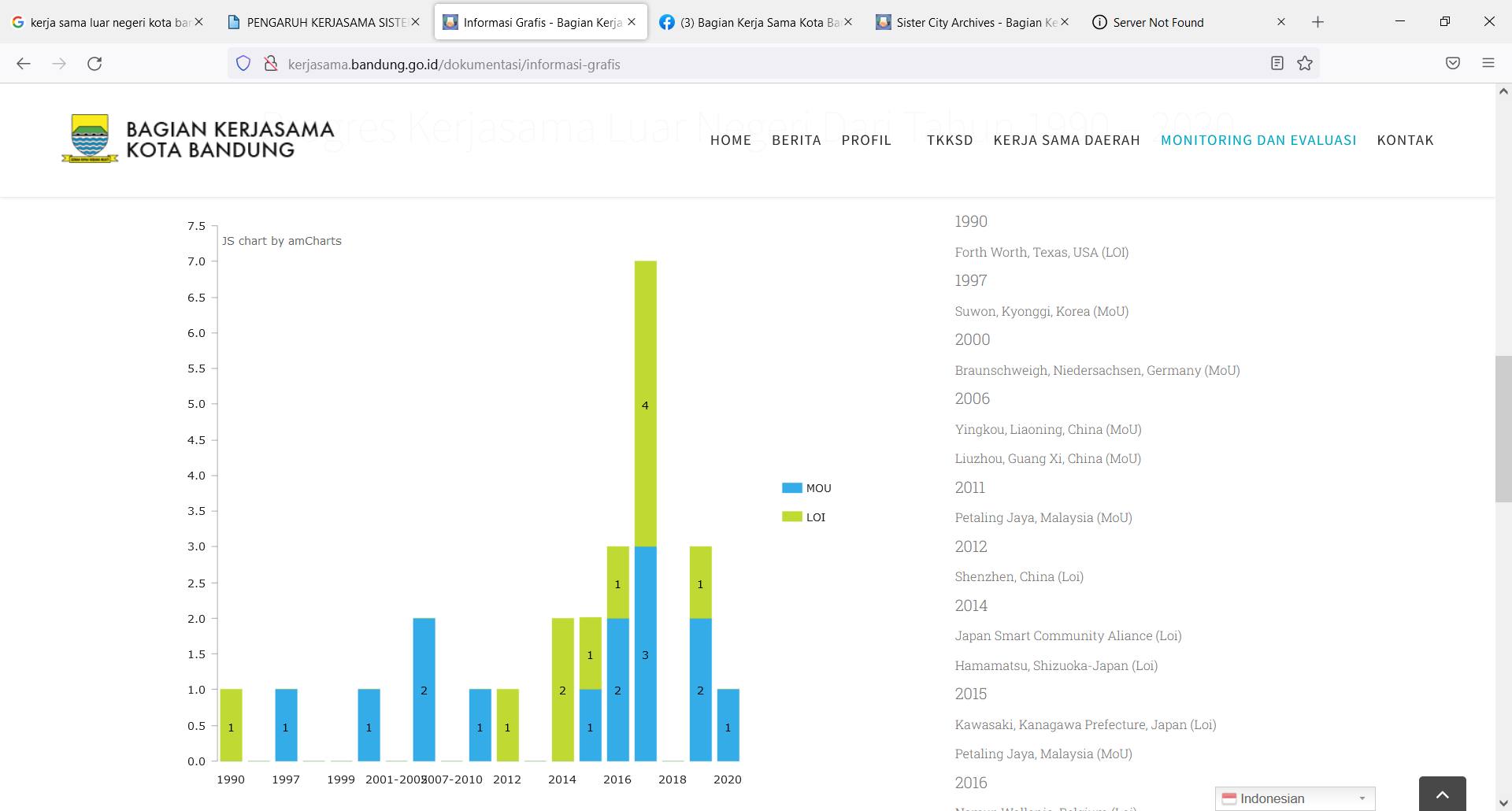 Grafik 2. Jumlah Naskah atau Dokumen Kerja Sama Paradiplomasi Kota Bandung 
Sumber: kerjasama.bandung.go.idJika dilihat pada grafik tersebut, kerja sama paradiplomasi kota Bandung sebagian besar sudah sampai pada tahap penadatanganan MoU, jumlahnya 14 dokumen, sedangkan LoI sekitar 11 dokumen. Artinya, sudah banyak kerja sama paradilomasi yang sampai pada tahap pembuatan kotrak dan program payung.Kerja sama luar negeri dibutuhkan bagi daerah dalam menghadapi tantangan global yang semakin kompleks. Daerah dapat melakukan akselerasi pembangunan dengan meningkatkan kerja sama luar negeri, bertukar informasi bahkan teknologi dengan mitra di luar negeri. Setidaknya, ada beberapa keuntungan yang didapatkan oleh daerah dalam kerja sama dengan mitra luar negeri, yaitu :Kesempatan untuk berbagi pengetahuan dan pengalaman dalam pengelolaan pembangunan sesuai lingkup bidang kerja sama khusunya pengembangan ekonomiMendorong tumbuhnya prakarsa dan peran aktif pemerintah daerah kota dan masyarakat swasta serta pengembangan SDMMempercepat persahabatan pemerintah dan masyarakat kedua belah pihakTukar menukar kebudayaan Dalam implementasi praktik diplomasi, kerja sama Kota Bandung dengan mitra luar negeri mendorong daerah untuk terlibat aktif dalam kegiatan internasional seperti keikutsertaan Kota Bandung dalam program Europalia di Belgia, program Cidap 2017 di Equador, Petaling Jaya International Folklore Festival 2014 di Malaysia, Hwaseong Festival di Korea Selatan, pengriman delegasi pada International Leadership Academy di Amerika Serikat, promosi pariwisata Bandung di Kota Fort Worth, pertukaran pemuda Suwon Youth Foundation tahun 2011 dan 2012, pengiriman tenaga magang perawat ke Jepang tahun 2022, dan berbagai kegiatan internasional lainnya. Selain keterlibatan pemerintah Kota Bandung dalam kegiatan internasional, praktik paradiplomasi yang dilakukan pemerintah Kota Bandung berupa program asistensi (bantuan), seperti program asistensi SES (Senior Experten Service) dari Jerman, pendampingan teknis ADB Sigap kepada Dinas PU, pemberian 20.000 masker dari mitra sister city, Suwon, Korea Selatan, dan 10.000 masker dari Liuzhou, Tiongkok dan berbagai program bantuan lainnya. Tidak hanya pemerintah kota, masyarakat sipil juga terlibat dalam kegiatan internasional ini.Pertukaran informasi tentang pengalaman dan praktek, serta jalinan komunikasi yang baik dengan mitra luar negeri dapat menjadi sarana pembelajaran bagi Kota Bandung untuk berkembang. Keterlibatan masyarakat memperlihatkan bahwa manfaat dan dampak kerja sama dari praktik paradiplomasi ini tidak hanya dirasakan pemerintah daerah tetapi juga masyarakat.Kerja Sama Sister city Kota Bandung di Bidang PerdaganganPraktik paradiplomasi yang dilakukan oleh pemerintah daerah bisa dalam bentuk kerja sama sister city atau twining city atau sister province. Sister city dan twining city memiliki makna yang sama yaitu kota bersaudara atau kota kembar, sedangkan sister province berada di tingaktan yang lebih luas yaitu provinsi kembar. Penyebutan sister city popular di Amerika Serikat yang tergabung dalam organisasi “Sister Cities Intrenatioal/SCI” dan kota-kota aliansinya di berbagai benua . Sedangkan penyebutan twining city lebih banyak digunakan di negara-negara Eropa yang tergabung dalam “Council of European Municipalities and Regions/CEMR” dan kota-kota aliansinya di berbagai benua . Sementara di Indonesia, kerja sama kota atau provinsi dengan kota atau provinsi di luar negeri lebih dikenal dengan sebutan sister city dan sister province sesuai dengan Surat Edaran Menteri Dalam Negeri No 193/1652/PUOD tanggal 26 April 1993 perihal Tata Cara Pembentukan Hubungan Kerjasama Antar Kota (Sister city) dan Antar Provinsi (Sister Province).  Permendagri No. 1 tahun 1992 menyebutkan bahwa kerja sama sister city adalah hubungan kerja sama kota bersaudara yang dilaksanakan antara pemerintah kota, pemerintah kabupaten dan pemerintah kota administratif dengan pemerintah kota setingkat di luar negeri. Sister city digagas berdasarkan adanya kesamaan atau kemiripan karakteristik dua kota yang menjalin kerja sama. Karaktaristik tersebut memudahkan dalam mengembangkan potensi di masing-maisng kota/daerah. Selain itu, kota atau daerah juga harus memperhatikan beberapa hal berikut dalam menjalin kerja sama sister city sesuai dengan Peraturan Menteri Dalam Negeri Nomor 3 Tahun 2008, yaitu adanya kesetaraan status administrasi, kesamaan karakteristik, kesamaan permasalahan, upaya saling melengkapi, dan peningkatan hubungan antar masyarakat (Mukti, 2013). Kerja sama sister city yang dijalin kota Bandung pertama kali yaitu dengan Kota Braunscwieg, Jerman, pada 2 Juni 1960 (Mukti, 2013). Kerja sama tersebut sekaligus menjadi kerja sama sister city pertama dan tertua di Indonesia. Kerja sama sister city kedua dijalin dengan kota Fort Worth, Amerika Serikat pada April 1990. Pada tahun 2021, Kota Bandung telah menjalin kerja sama sister city dengan 14 kota di beberapa negara, jumlah tersebut menjadikan Bandung menempati urutan kedua sebagai kota dengan sister city terbanyak setelah Jakarta. Berikut data kerja sama sister city Kota Bandung dengan kota di luar negeri:Tabel 1. Daftar Kerja Sama Sister city Kota BandungSumber: kerjasama.bandung.go.idSeperti yang terlihat pada grafik di bab Pendahuluan, kerja sama sister city paling banyak dilakukan pemerintah Kota Bandung di bidang ekonomi perdagangan. Dari table di atas dapat dilihat pemerintah Kota Bandung menjalin kerja sama sister city di bidang perdagangan dengan kota Braunscweigh, Jerman; Fort Worth, Amerika Seikat; Suwon, Korea Selatan; Liuzhou dan Yingkou, Tiongkok; Petaling Jaya, Malaysia; Namur, Belgia; Cotabato, Filipina; dan Cuenca, Equador. Implementasi kerja sama sister city bidang perdagangan Kota Bandung seperti melakukan promosi produk unggulan Kota Bandung, melakukan business matching, serta membuka pusat informasi perdagangan, ekonomi, dan industri di Kota Suwon. Berikut uraian kerja sama sister city Kota Bandung dalam bidang perdagangan:Promosi produk unggulan Kota BandungHubungan kerja sama antara pemerintah Kota Bandung dengan kota-kota di luar negeri salah satunya ditujukan sebagai upaya mengenalkan produk asal Bandung ke luar negeri, seperti di Braunscweigh, Suwon, Petaling Jaya, Arab Saudi, Kwait, dan beberapa kota lainnya. Pemerintah mengajak para pelaku usaha untuk mengikuti bazar di luar negeri dalam even atau acara yang diadakan mitra di luar negeri. Selain itu, pemerintah Kota Bandung juga membangun toko Little Bandung di beberapa kota seperti Soul, Petaling Jaya, Belgia, Cuenca, dan beberapa kegiatan  pameran bazar di luar negeri. Tujuan dari toko Little Bandung ini untuk memasarkan produk-produk UKM asal Bandung di pasar domestik dan pasar internasional. Little Bandung merupakan program yang dibangun oleh pemerintah daerah sebagai upaya menguatkan daya saing produk Bandung, mendorong partisipasi dalam rantai pasokan global sehingga masyarakat dapat berpartisipasi dalam bisnis internasional dan berkontribusi pada ekonomi negara . Terdapat 5 program dalam Little Bandung yaitu Little Bandung Mobile, Little Bandung Wall, Little Bandung Catalogue, Little Bandung Store dan Little Bandung F4bdg. Selain membuka toko Little Bandung, pemerintah Kota Bandung juga ikut serta dalam bazar atau pameran yang diadakan kedutaan besar Indonesia di luar negeri, sebagai upaya mempromosikan produk asal Bandung ke luar negeri.Kegiatan business matching Kegiatan business matching bertujuan untuk mempertemukan para pelaku usaha seperti penjual, supplier, dan investor dengan pembeli. Kegiatan ini dapat mendorong proses jual beli dan investasi, serta kegiatan bisnis lain. Kegiatan business matching dilakukan oleh pemda Kota Bandung dengan beberapa mitra seperti Suwon, Belgia, Yingkou, dan Penang.Pusat Informasi Perdagangan, Ekonomi, dan IndustriKamar Dagang Indonesia (Kadin) Kota Bandung bekerja sama dengan Kota Suwon  membuka pusat informasi perdagangan, ekonomi, dan industri di Kota Suwon. Tujuan dari program ini untuk menghimpun informasi tentang kegiatan bisnis dan ekonomi dari para pengusahaan di Kota Bandung yang selanjutnya diinformasikan kepada para pembisnis di Kota Suwon Tahun 2021, nilai ekspor Kota Bandung mencapai 322,3 juta USD dengan volume ekspor mencapai 292,1 juta kg. Nilai ekspor terbesar yaitu pada komoditas pakaian jadi jumlahnya sekitar 132 juta USD atau sekitar 40,95 persen. Sedangkan volume eskpor terbesar yaitu pada komoditas obat-obatan dengan volume mencapai 169,4 juta kg. Produk ekspor unggulan Kota Bandung berupa pakaian jadi, produk tekstil dan perhiasan logam. Ekspor produk unggulan ini didukung oleh banyaknya industri tekstil dan sumber daya manusia yang kreatif untuk menciptakan inovasi produk kerajinan. Di kota ini ada lebih dari 975 industri tekstil dan pakaian jadi yang menyerap lebih dari 5.758 tenaga kerja . Strategi pemanfaatan kerja sama sister city dalam bidang perdagangan dapat dicapai dengan memaksimalkan potensi eskpor atas komoditas unggulan yang dimiliki Kota Bandung di negara-negara mitra. Pemerintah Kota Bandung juga berupaya mendorong kegiatan ekspor dengan meningkatkan daya saing produk . Pemerintah kota Bandung memberikan pendampingan pada pelaku usaha khususnya UMKM yang difasilitasi The Australian Indonesia Center, mendorong pemanfaatan e-commerce di Kota Bandung, dan terus mendorong inovasi bagi industri kreatif yang ada di Kota Bandung. KesimpulanKerja sama sister city dalam praktik paradiplomasi penting dilakukan sebagai alat bagi pembangunan ekonomi daerah. Pemerintah daerah memiliki kewenangan untuk menjalin kerja sama dengan mitra di luar negeri, sebagai sarana bertukar informasi, pengalaman, ilmu pengetahuan, teknologi, kegiatan bersama, dan juga program kerja sama bantuan. Kota Bandung telah melaksanakan praktik paradiplomasi, khususnya implementasi kerja sama sister city dengan beberapa kota di luar negeri. Implementasi kerja sama sister city dalam bidang perdagangan dilakukan dengan melakukan kerja sama pada promosi produk-produk asal Bandung di luar negeri, seperti dalam acara pameran (bazar) dan toko Little Bandung, mengadakan business matching, serta membanguan pusat informasi perdagangan, ekonomi dan industri. Daftar PustakaNoNama Kota dan NegaraTahunBidang Kerja Sama1Braunscweigh, Jerman1960Kebudayaan, Pendidikan dan Pelatihan, Program Peningkatan Sektor Pariwisata, Program Olah Raga, Pertukaran Pemuda, Kunjungan dan Ekonomi serta Perdagangan.2Fort Worth, Amerika Serikat1990Ekonomi, Perdaganganm Industri, Pariwisata, Ilmu Pengetahuan, Teknologi, Administrasi, Pemuda dan Olah Raga, dan Sosial Kemasyarakatan3Suwon, Korea Selatan1997Perdagangan, Pemuda dan Olah Raga, dan Investasi4Liuzhou, RRC2006Ekonomi, Perdagangan, Industri, Pendidikan, Kebudayaan, Pariwisata, Lingkungan Hidup, Bidang Pemuda, Olah Raga dan Kesehatan, dan Ilmu Pengetahuan dan bidang lain yang dimungkinkan.5Petaling Jaya, Malaysia2015Ekonomi dan Perdagangan, Pariwisata, Kebudayaan, Pendidikan dan bidang lain6Yingkou, RRC2006Ekonomi, Perdagangan dan Industri, Pendidikan dan Kebudayaan, Pariwisata dan Lingkungan Hidup, Bidang Pemuda dan Olah Raga dan Ilmu Pengetahuandan bidang lain yang dimungkinkan7Shenzhen, RRC2017Pariwisata, Kebudayaan, Industri Tekstil, Industri MICE, dan bidang lain8Hamamatsu, Jepang2015Pertukaran stakeholder yang berkaitan dengan pengembangan kota kreatif, pelatihan stakeholder yang berkaitan dengan lingkungan hidup, pemeliharaan lingkungan (konservasi), pengelolaan sampah, manajemen air bersih dan limbah, pertukaran kegiatan bisnis, dan pertukaran kerja sama di anatara Lembaga pendidikan dan penelitian kedua kota9Seoul, Korea Selatan2016Pertukaran best practise dlm bidang ekonomi perkotaan, perencanaan kota, transportasi perkotaan dan e-government; Bidang kebudayaan, seni dan pariwisata; Bidang Ekonomi dan Investasi, Pertukaran personel dan pelatihan jangka pendek10Kawasaki, Kanagawa, Jepang2014Alih teknologi lingkungan, pengembangan SDM dan Pertukaran informasi dan kerjasama antar lembaga akademik dan penelitian dalam bidang:Manajemen limbah padat,Manajemen air limbahManajemen kualitas udaraManajemen energiTeknologi transportasiBidang lingkungan hidup lainnya yg disepakati para pihak11Namur, Belgia2017Ekonomi dan Perdagangan, Pendidikan, Kesehatan, Lingkungan, Ilmu Pengetahuan dan Teknologi12Toyota City, Jepang2017Informasi dan Teknologi, Sistem Transportasi yang berkesinambungan, Aktifitas Lingkungan Hidup, Kesejahteraan Sosial, Pendidikan, Pemberdayaan Sumber Daya Manusia, Reformasi Administrasi13Cotabato, Filipina2017Ekonomi dan perdagangan, Pendidikan, Kebudayaan, Kepemudaan14Cuenca, Equador2017Kesenian, Kebudayaan dan Kepariwisataan, Ekonomi Kreatif, Ekonomi dan Perdagangan, Kerjasama Sosial dan Pendidikan, Pengelolaan Limbah